Pera Film, 7. Avrupa Birliği İnsan Hakları Film Günleri’ne Ev Sahipliği YapıyorPera Film, 7. Avrupa Birliği İnsan Hakları Film Günleri’ne ev sahipliği yapıyor. AB İnsan Hakları Film Günleri, her yıl farkındalık yaratmak, tartışmak ve düşünmek için film severleri bir araya getirmeyi amaçlıyor. 3 – 8 Aralık tarihleri arasında programda yer alan 6 çarpıcı filmi, Pera Film’de izleyebilirsinizBu program kapsamındaki Pera Film etkinlik ve gösterimleri ücretsizdir. Rezervasyon alınmamaktadır.Engelsiz GösterimlerBu gösterimler kapsamındaki filmler göremeyenler için sesli betimleme, duyamayanlar için işaret dili çevirisi ve ayrıntılı altyazı ile gösterilecektir. Filmler, festival standından temin edilebilecek kulaklıklarla sesli betimlemeli olarak takip edilebilir. Engelsiz gösterimler sonrası film ekipleriyle söyleşiler, işaret dili çevirmeni eşliğinde gerçekleşecektir.Gösterimler3 Aralık Pazar13:00     Zelal + Kapkaç8 Aralık Cuma12:00     Ayrılmayanlar14:30     Evim Güzel Evim + Söyleşi17:30     Sesleri Görmek + Söyleşi20:00     A’dan B’ye Tekerlekli Kayak + Söyleşi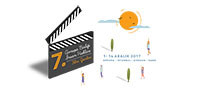 